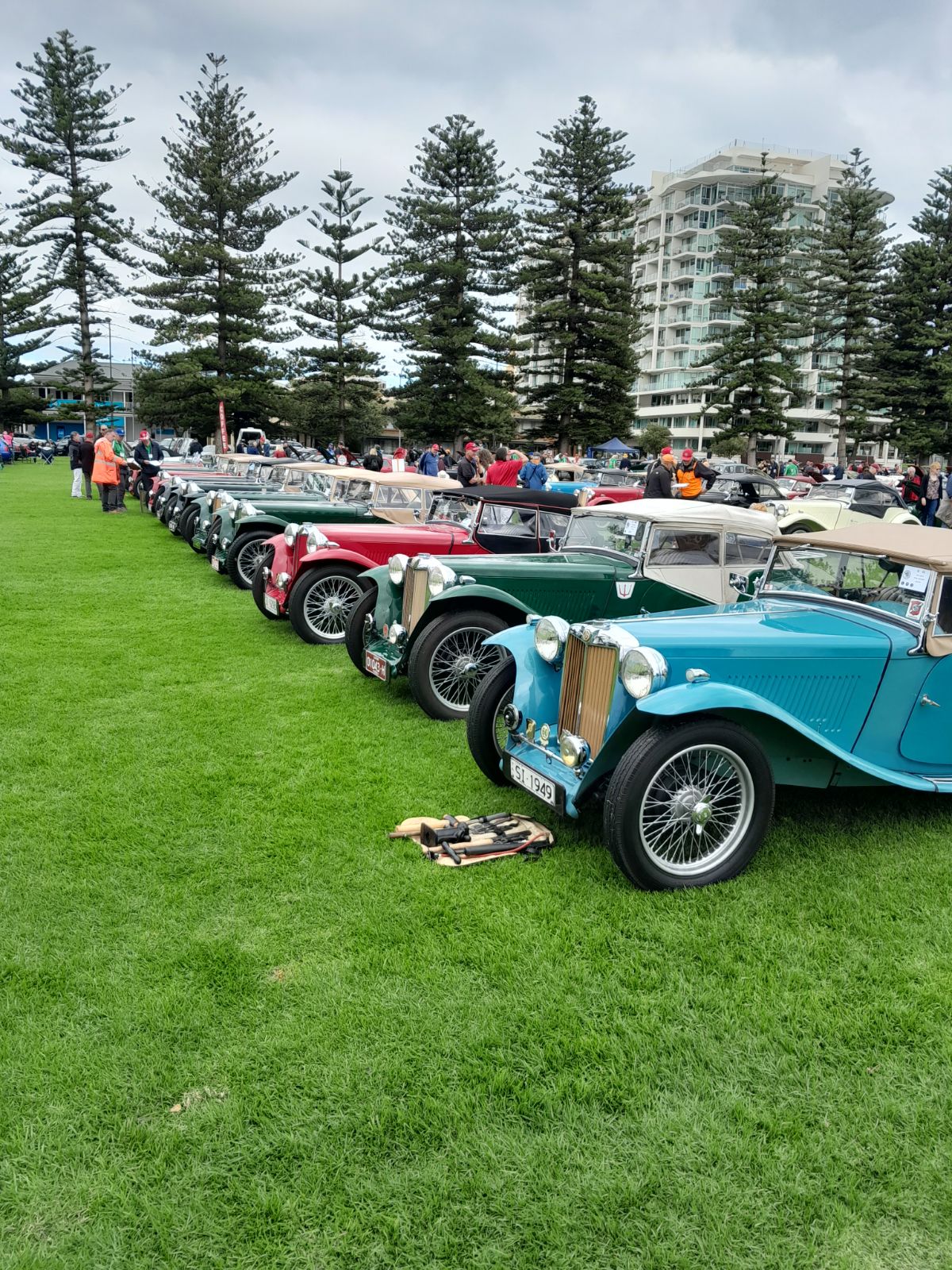 REGISTRATIONS ARE OPEN!!!MGCCQ – DARLING DOWNS ALL CHAPTER GATHERINGTOOWOOMBA - 23rd to 26th AUGUST 2024'Why should I register NOW!'... because places are limited on Kimber Runs ... and first in secures a place.The Registration form outlines the program and what is included in the $230 per person registration fee.  By registering, you enable easier planning and administration.Updates will be advertised via the MG Web Page (https://www.mgccq.org.au/darlingdownsallchapter24), Octagon,  and MG Car Club of Qld Inc and Mt Cotton Hillclimb Facebook Page (www.facebook.com/MGCCQld/).You are encouraged to make accommodation bookings as soon as possible as this is a peak period around the Carnival of Flowers in Toowoomba.  Contact your Club Coordinator for accommodation details of venues that are providing group rates for attendees.If you have any questions or concerns please email ddc.mgccq@mgccq.org.au.This event has been supported by Toowoomba Regional Council.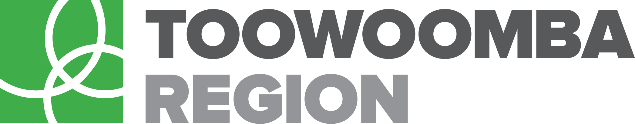 8 AprilRegistrations are open via the online form (https://form.jotform.com/MGCCDDC/2024AllChapterMeeting)Payment of $230 per person is to be made to MG Car Club Qld Inc
BSB:  084 255       Account No:   464938785
Reference: YOUR SURNAME, MG CLUB MEMBER NUMBER, DDC
For example:  SMITH 1234 DDC12 July Registrations close.Event Shirt orders due.
Refer to the registration form.
31 July
Final payment due.